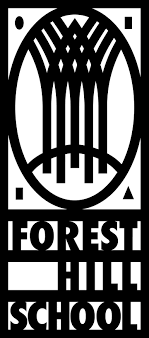 Forest Hill - English Summer Work 2020Reading is key to success in GCSE English Literature and Language. You son should aim to read as much as possible over the summer, nurturing any interest. There are further linksto English quizzes and on-line courses below. Recommended online ReadingLamb to the Slaughter, by Roald DahlThe Landlady, by Roald DahlThe Adventure of the Speckled Band, by Arthur Conan DoyleThe Adventures of Tom Sawyer, by Mark TwainLittle Women, by Louisa May AlcottThe Time Machine, by H. G. WellsAlice's Adventures in Wonderland, by Lewis CarrollThe Raven, by Edgar Allan PoeTreasure Island, by Robert Louis Stevenson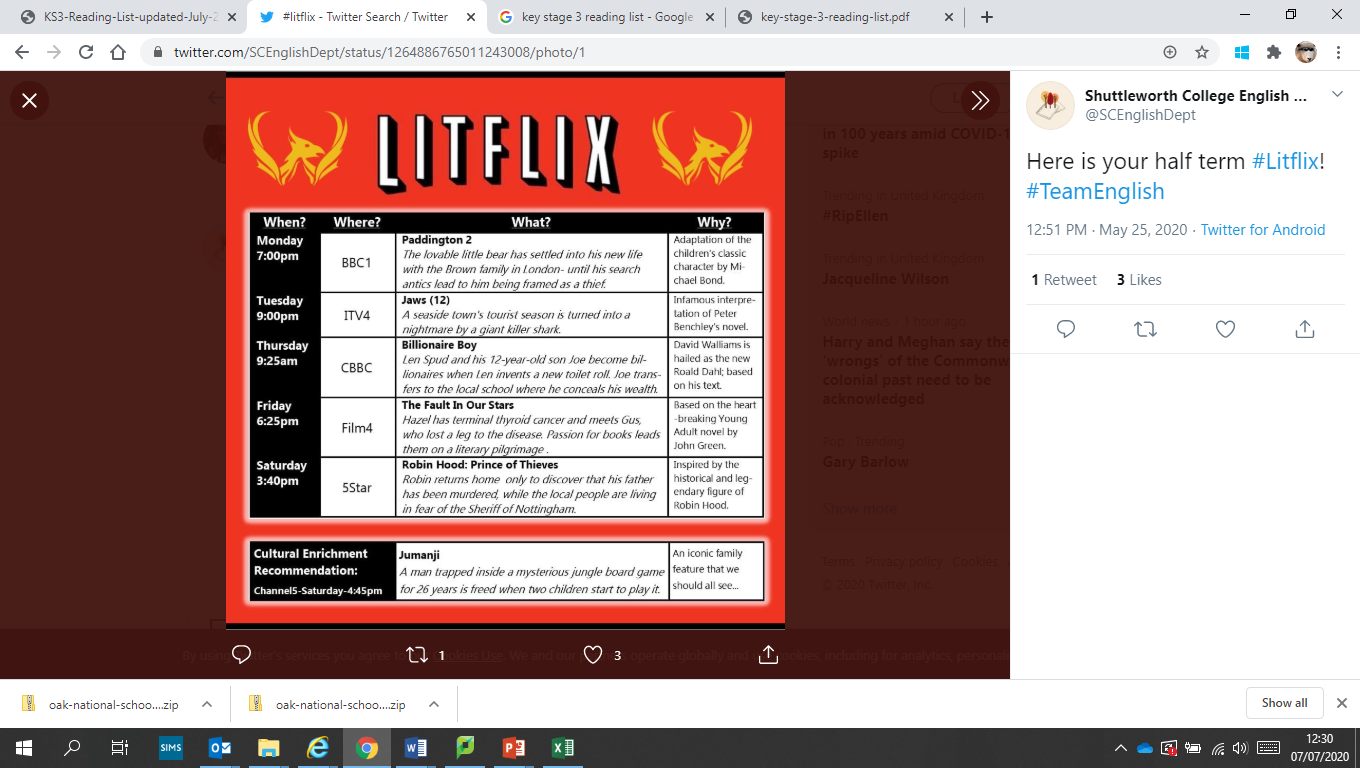 Grimms’ Fairy Tales, by Jacob Grimm and Wilhelm GrimmGreat Expectations, by Charles DickensOf Mice and Men, by John SteinbeckQuizzesEducation Quizzes Fiction QuizzesNon-Fiction QuizzesSpelling, Punctuation and GrammarUnderstanding PoetryReading SkillsWriting SkillsTeacher Reading RecommendationsMs HarperTreasure Island – Robert Louis StevensonKing of Shadows by Susan CooperMs WilliamsBuffalo Soldier – Tanya LandmanMoonrise – Sarah CrossanMs WalcottThe Sign of Four – Sir Arthur Conan DoyleJekyll and Hyde - Robert Louis StevensonGreat Expectations – Charles Dickens Ms Hans‘Dracula’ – Bram StokerMr Lamb1984 – George OrwellRemember to make use of the school’s range of ebooks and audiobookshttps://foresthill.eplatform.co/ https://uk.accessit.online/frs01/ 